1. Прочитай текст.     После жаркого, душного дня сгустились тучи и полил дождь. Когда он прекратился, над горизонтом засверкало заходящее солнце. И в это время под тёмной тучей, словно гигантская дуга, появилась радуга. Семь чистых цветов переходят один в другой - красный, оранжевый, жёлтый, зелёный, голубой, синий, фиолетовый. Что это такое - радуга? Почему в воздухе возникло такое чудо?
     А причина этому - солнечный свет.
     Когда лучи солнечного света проходят через воздух, мы видим их как белый свет. Но вот на их пути встретилась дождевая капля. А капля по форме близка к призме — геометрической фигуре. Когда луч света проходит через каплю, белый луч распадается на составные лучи. На стене появляется красивый разноцветный зайчик, а на небе — радуга.
     Чем ниже стоит солнце, тем выше и ярче будет радуга.    (120 слов)
                                                                                                (По материалам энциклопедии  "Что такое? Кто такой?")2. Определи главную тему текста. ________________________________3. Определи тип текста: повествование, описание, рассуждение. _________________________________4. С чем в тексте сравнивают радугу? Запиши полный ответ. _________________________________________________5. Выпиши из текста вопросительные предложения. __________________________________________________6. Образуй однокоренные слова с помощью приставок за-, при-, пере-, про-, в-, вы-. Выдели корень и приставку в однокоренных словах.ход___________________________________________________________________________________________________________________________лил____________________________________________________________________________________________________________________________7. Выпиши из первого абзаца текста слова с непроизносимым согласным. Запиши проверочные слова. __________________________________________________8. Закончи предложение, используя текст.Когда луч света проходит через каплю, белый луч распадается на семь цветов (к а к и х?) _________________________________________________________________________________________________________________________________________________________9. Вставь пропущенные буквы. Подчеркни грамматические основы предложений.Над г_р_зонтом засв_тило зах_дящее со_нце.Зах_дящее со_нце осв_щает г_р_зонт. Г_р_зонт осв_щён зах_дящим со_нцем.10. Отметь рисунок, который соответствует содержанию рассказа.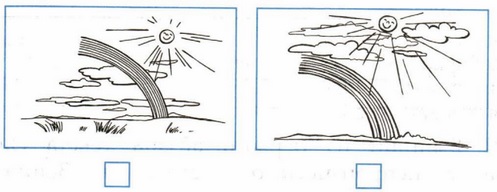 